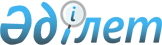 О внесении изменений и дополнений в решение маслихата Жамбылского района от 29 декабря 2021 года № 11/1 "Об утверждении бюджета Архангельского сельского округа Жамбылского района Северо-Казахстанской области на 2022-2024 годы"Решение маслихата Жамбылского района Северо-Казахстанской области от 25 ноября 2022 года № 21/1
      Маслихат Жамбылского района Северо-Казахстанской области РЕШИЛ:
      1. Внести в решение маслихата Жамбылского района "Об утверждении бюджета Архангельского сельского округа Жамбылского района Северо-Казахстанской области на 2022-2024 годы" от 29 декабря 2021 года № 11/1 (зарегистрировано в Реестре государственной регистрации нормативных правовых актов под № 163378) следующие изменения и дополнения:
      решение изложить в новой редакции: 
       "1. Утвердить бюджет Архангельского сельского округа Жамбылского района Северо-Казахстанской области на 2022-2024 годы согласно приложениям 1, 2, 3 к настоящему решению соответственно, в том числе на 2022 год в следующих объемах:
      1) доходы – 44 144,3 тысяч тенге:
      налоговые поступления – 2 782 тысяч тенге;
      неналоговые поступления – 0 тенге;
      поступления от продажи основного капитала – 0 тенге;
      поступления трансфертов – 41 362,3 тысяч тенге;
      2) затраты – 44 257,8 тысяч тенге;
      3) чистое бюджетное кредитование – 0 тенге:
      бюджетные кредиты – 0 тенге;
      погашение бюджетных кредитов – 0 тенге;
      4) сальдо по операциям с финансовыми активами – 0 тенге:
      приобретение финансовых активов – 0 тенге;
      поступления от продажи финансовых активов государства – 0 тенге;
      5) дефицит (профицит) бюджета – -113,5 тысяч тенге;
      6) финансирование дефицита (использование профицита) бюджета – 113,5 тысяч тенге:
      поступление займов – 0 тенге;
      погашение займов – 0 тенге;
      используемые остатки бюджетных средств – 113,5 тысяч тенге.";
      пункт 7 указанного решения исключить;
      дополнить пунктом 7-2 следующего содержания:
       "7-2. Учесть в бюджете сельского округа на 2022 год поступление целевых текущих трансфертов за счет гарантированных трансфертов из Национального фонда Республики Казахстан.
      Распределение указанных целевых текущих трансфертов из Национального фонда Республики Казахстан определяются решением акима Архангельского сельского округа Жамбылского района Северо-Казахстанской области о реализации решения маслихата Жамбылского района Северо-Казахстанской области о бюджете сельского округа на 2022-2024 годы;";
      дополнить пунктом 7-3 следующего содержания:
       "7-3. Учесть в бюджете сельского округа на 2022 год целевые трансферты из областного бюджета.
      Распределение указанных целевых текущих трансфертов из областного бюджета определяются решением акима Архангельского сельского округа Жамбылского района Северо-Казахстанской области о реализации решения маслихата Жамбылского района Северо-Казахстанской области о бюджете сельского округа на 2022-2024 годы.";
      приложение 1 к указанному решению изложить в новой редакции, согласно приложению к настоящему решению.
      2. Настоящее решение вводится в действие с 1 января 2022 года. Бюджет Архангельского сельского округа Жамбылского района Северо-Казахстанской области на 2022 год
					© 2012. РГП на ПХВ «Институт законодательства и правовой информации Республики Казахстан» Министерства юстиции Республики Казахстан
				
      Секретарь маслихата Жамбылского района 

Л. Топорова
Приложение к решениюмаслихата Жамбылского района Северо-Казахстанской областиот 25 ноября 2022 года № 21/1 Приложение 1 к решениюмаслихата Жамбылского района Северо-Казахстанской областиот 29 декабря 2021 года № 11/1
Категория
Класс
Подкласс
Наименование
Сумма (тысяч тенге)
1
2
3
4
5
 1) Доходы
44 144,3
1
Налоговые поступления
2 782
01
Подоходный налог
33
2
Индивидуальный подоходный налог
33
04
Hалоги на собственность
2 749
1
Налоги на имущество
122
3
Земельный налог
45
4
Налог на транспортные средства
2 582
4
 Поступления трансфертов
41 362,3
02
Трансферты из вышестоящих органов государственного управления
41 362,3
3
Трансферты из районного (города областного значения) бюджета
41 362,3
Функцио-нальная группа
Админис-тратор бюджетных программ
Прог-рамма
Наименование
Сумма (тысяч тенге)
1
2
3
4
5
2) Затраты
44 257,8
01
Государственные услуги общего характера
31 795,3
124
Аппарат акима города районного значения, села, поселка, сельского округа
31 795,3
001
Услуги по обеспечению деятельности акима города районного значения, села, поселка, сельского округа
31 765,3
022
Капитальные расходы государственного органа
30
07
Жилищно-коммунальное хозяйство
2 119,2
124
Аппарат акима города районного значения, села, поселка, сельского округа
2 119,2
008
Освещение улиц в населенных пунктах
1 649,2
009
Обеспечение санитарии населенных пунктов
280
011
Благоустройство и озеленение населенных пунктов
190
08
Культура спорт, туризм информационное пространство
7 048
124
Аппарат акима города районного значения, села, поселка, сельского округа
7 048
006
Поддержка культурно-досуговой работы на местном уровне
7 048
12
Транспорт и коммуникации
1 391
124
Аппарат акима города районного значения, села, поселка, сельского округа
1 391
013
Обеспечение функционирования автомобильных дорог в городах районного значения, селах, поселках, сельских округах
1 391
13
Прочие
1 900
124
Аппарат акима города районного значения, села, поселка, сельского округа
1 900
040
Реализация мероприятий для решения вопросов обустройства населенных пунктов в реализацию мер по содействию экономическому развитию регионов в рамках Государственной программы развития регионов до 2025 года
1 900
15
Трансферты
4,3
124
Аппарат акима города районного значения, села, поселка, сельского округа
4,3
048
Возврат неиспользованных (недоиспользованных) целевых трансфертов
4,3
3) Чистое бюджетное кредитование
0
Бюджетные кредиты
0
Категория
Класс
Подкласс
Наименование
Сумма (тысяч тенге)
5
Погашение бюджетных кредитов
0
01
Погашение бюджетных кредитов
0
1
Погашение бюджетных кредитов, выданных из государственного бюджета
0
Функцио-нальная группа
Админи-стратор бюджетных программ
Прог-рамма
Наименование
Сумма (тысяч тенге)
4) Сальдо по операциям с финансовыми активами
0
Приобретение финансовых активов
0
Категория
Класс
Подкласс
Наименование
Сумма (тысяч тенге)
6
Поступления от продажи финансовых активов государства
0
01
Поступления от продажи финансовых активов государства
0
1
Поступления от продажи финансовых активов внутри страны
0
5) Дефицит (профицит) бюджета
-113,5
6) Финансирование дефицита (использование профицита) бюджета
113,5
7
Поступления займов
0
01
Внутренние государственные займы
0
2
Договоры займа
0
Функцио-нальная группа
Админис-тратор бюджетных программ
Прог-рамма
Наименование
Сумма (тысяч тенге)
16
Погашение займов
0
124
Аппарат акима города районного значения, села, поселка, сельского округа
0
056
Погашение долга аппарата акима города районного значения, села, поселка, сельского округа перед вышестоящим бюджетом
0
Категория
Класс
Подкласс
Наименование
Сумма (тысяч тенге)
8
Используемые остатки бюджетных средств
113,5
01
Остатки бюджетных средств
113,5
1
Свободные остатки бюджетных средств
113,5